St Laurence School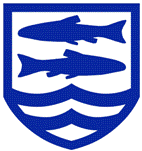 “Care  Inspire  Succeed”APPLICATION FOR EMPLOYMENTSupport StaffGuidance Notes:Please complete ALL sections of the application form.You may wish to continue some of your answers on a separate sheet.  Please make sure any additional sheets have your name on them and indicate which section they relate to.A CV may be submitted to supplement your application but will NOT be accepted instead of completing the application form.St Laurence School is committed to safeguarding and promoting the welfare of children and young people and expects all staff and volunteers to share this commitment.  All applicants will be subject to a full Disclosure and Barring Service (DBS) check before appointment is confirmed.1. PERSONAL DETAILS2. SECONDARY/FURTHER EDUCATION (including NVQs)3. HIGHER EDUCATION (if applicable)4. MEMBERSHIP OR PROFESSIONAL BODY, OTHER TRAINING COURSES (if applicable)5. EMPLOYMENT HISTORY & REFERENCESPlease start with the most recent and work backwards, ensuring that all periods of time are accounted for, and any gaps in employment are explained.  You may attach an additional sheet if required.Please note that under Safeguarding Children & Safer Recruitment in Education Guidance, we reserve the right to contact any of your previous employers for a reference.  We will also seek details of any disciplinary procedures you may have been subject to involving issues relating to the safety and welfare of children or young people of your suitability to work with them; this will include any disciplinary procedure where the sanction has expired.Please note that references may be sought to cover your entire career history prior to interview).5a. CURRENT OR MOST RECENT APPOINTMENT5b. PREVIOUS EMPLOYMENT6. PEOPLE WITH DISABILITIESWhilst you do not have to declare a disability here, St Laurence School is committed to promoting employment opportunities for people with disabilities.7. ADDITIONAL INFORMATION8. HAVE YOU ANY PERSONAL CONTACT WITH THE SCHOOL?If yes, please specify9. HOBBIES AND INTERESTS10. CONVICTIONSPlease give details of any conviction, including the date of conviction and the sentence imposed (a criminal record will not necessarily be a bar to obtaining a post).(i)   Road traffic offences should be included(ii) Because of the nature of the work for which you are applying, this post is exempt from the provisions of Section 4(2) of the Rehabilitation of Offenders Act 1974 (Exceptions) Order 1975.  Applicants are therefore, not entitled to withhold information about convictions which for other purposes are “spent” under the provisions of the Act.  In the event of employment any failure to disclose such convictions or cautions or bind over orders could result in dismissal or disciplinary action by St Laurence School.  All convictions or cautions or bind over orders must therefore be disclosed.*If ‘Yes’, please detail below.  (If there is not enough space please supply an additional sheet.)The post for which you are applying gives substantial access to children.  You should therefore note that if your application is successful, you will be required to obtain a “Disclosure” from the Disclosure and Barring Service.  Employment will be conditional upon the results of the “Disclosure” obtained, which will indicate your suitability to work with children.11. REFEREESPlease provide details of two referees, including your most recent employer:Please note:Deliberate omission or falsification of information could lead to the disqualification of your application or later dismissal, if appointedThe appointment is subject to satisfactory evidence of your medical fitness, and the results of a “Disclosure” from the Disclosure and Barring Service, where applicableData Protection Statement – Data Protection Act 1998 St Laurence School has a duty to protect personal information; St Laurence School will process this information in accordance with the Data Protection Act 1998.  This information will be stored on computer and manual filesCompletion and submission of this form is taken as consent to process the information that you have providedIn order for the School to monitor the effectiveness of its advertising could you please indicate how you heard of this vacancy?Wiltshire Times paper				St Laurence School websiteWiltshire Times website				Parent e-mail/ConnectBath Chronicle					Word of mouthBANES website				Other (please state)E-Teach website																_____________________________________________________12. ADDITIONAL INFORMATIONApplicant’s Name:	Title of Post:Inclusion & Intervention Coordinator Closing Date:9am on Monday 18th October 2021Completed application formsshould be returned to:Headteacher’s PASt Laurence SchoolAshley RoadBradford on AvonWiltshire  BA15 1DZAlternatively you may wish to return your application form by e-mail to:jobapp@st-laurence.comShould you require any additional information in order for you to complete your application please contact:Headteacher’s PA01225 309506Preferred title: Dr, Mr, Mrs, Miss etc.SurnameForename/sFormer Surname (if applicable)Date of Change:Known asE-mail addressHome address:(please include)House numberStreet nameTownCountyPostcodeHome telephone numberHome address:(please include)House numberStreet nameTownCountyPostcodeMobile telephone numberSchool, Colleges etc.(please include dates attended)Level of Examse.g. GCSE, A-levelSubjectsGradesUniversity, Polytechnic, CollegeDatesDatesGradesUniversity, Polytechnic, CollegeFromToGradesBody/OrganisationMembership Level/QualificationPlease indicate in the box with an X if you wish to be consulted prior to an approach being made to your current employer for a reference.  However if you are invited to interview a reference will be sought from this employer.Employer (with address and contract names for reference purposes)Employer (with address and contract names for reference purposes)DatesSalaryNotice PeriodReason for Leaving this PostEmployer (with address and contract names for reference purposes)Employer (with address and contract names for reference purposes)From/ToSalaryNotice PeriodReason for Leaving this PostEmployerContact Name & Job TitleAddress: (please include postcode)Tel no:Job Title:Job Title:Main Duties:Main Duties:Main Duties:Main Duties:Main Duties:Main Duties:Employer (with address and contract names for reference purposes)Employer (with address and contract names for reference purposes)DatesSalaryNotice PeriodReason for Leaving this PostEmployer (with address and contract names for reference purposes)Employer (with address and contract names for reference purposes)From/ToSalaryNotice PeriodReason for Leaving this PostEmployerContact Name & Job TitleAddress: (please include postcode)Tel no:Job Title:Job Title:Main Duties:Main Duties:Main Duties:Main Duties:Main Duties:Main Duties:Employer (with address and contract names for reference purposes)Employer (with address and contract names for reference purposes)DatesSalaryNotice PeriodReason for Leaving this PostEmployer (with address and contract names for reference purposes)Employer (with address and contract names for reference purposes)From/ToSalaryNotice PeriodReason for Leaving this PostEmployerContact Name & Job TitleAddress: (please include postcode)Tel no:Job Title:Job Title:Main Duties:Main Duties:Main Duties:Main Duties:Main Duties:Main Duties:Employer (with address and contract names for reference purposes)Employer (with address and contract names for reference purposes)DatesSalaryNotice PeriodReason for Leaving this PostEmployer (with address and contract names for reference purposes)Employer (with address and contract names for reference purposes)From/ToSalaryNotice PeriodReason for Leaving this PostEmployerContact Name & Job TitleAddress: (please include postcode)Tel no:Job Title:Job Title:Main Duties:Main Duties:Main Duties:Main Duties:Main Duties:Main Duties:Do you consider yourself to have a disability?YesNoPlease indicate if you need any particular aids or modifications to assist you in attending for interview or carrying out the duties of this post.Do you require a work permit?YesNoDo you hold a valid driving license?YesNoConviction/Caution/Bind-oversPenalty/SentenceDateAre your details held on list 99?(This is an essentially held Government list of individuals who are barred from working with children).YesNoAre you disqualified from working with children?YesNo*Are you subject to sanctions imposed by a regulatory body, e.g. GTC, POVA, GSCC?YesNoName & address [inc postcode]Contact number:Email:Please sign and date here to confirm that the information given is accuratePlease sign and date here to confirm that the information given is accuratePlease sign and date here to confirm that the information given is accuratePlease sign and date here to confirm that the information given is accurateSigned: Date:i) Please describe in more detail any experience, skills etc. you have which are relevant to this job, (referring to the person specification for this post), or any project or voluntary work, caring duties or hobbies that you feel are relevant.ii) Please give your reasons for applying for this post.